UPAYA GURU DALAM MENINGKATKANKEMAMPUAN BACA TULIS AL-QUR’AN SISWADI MADRASAH IBTIDAIYAH MAFTAHUL ULUMKARANGSONO-01 KANIGORO BLITARSKRIPSIDiajukan Kepada Program Studi Pendidikan Agama IslamJurusan Tarbiyah Sekolah Tinggi Agama Islam NegeriTulungagungGuna Menyusun Skripsi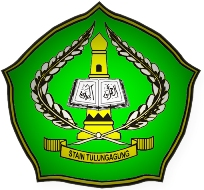 Disusun Oleh :AGUSTIN NUR FARIHANIM. 3211083029PROGRAM STUDI PENDIDIKAN AGAMA ISLAM JURUSAN TARBIYAH SEKOLAH TINGGI AGAMA ISLAM NEGERI (STAIN) TULUNGAGUNG2012